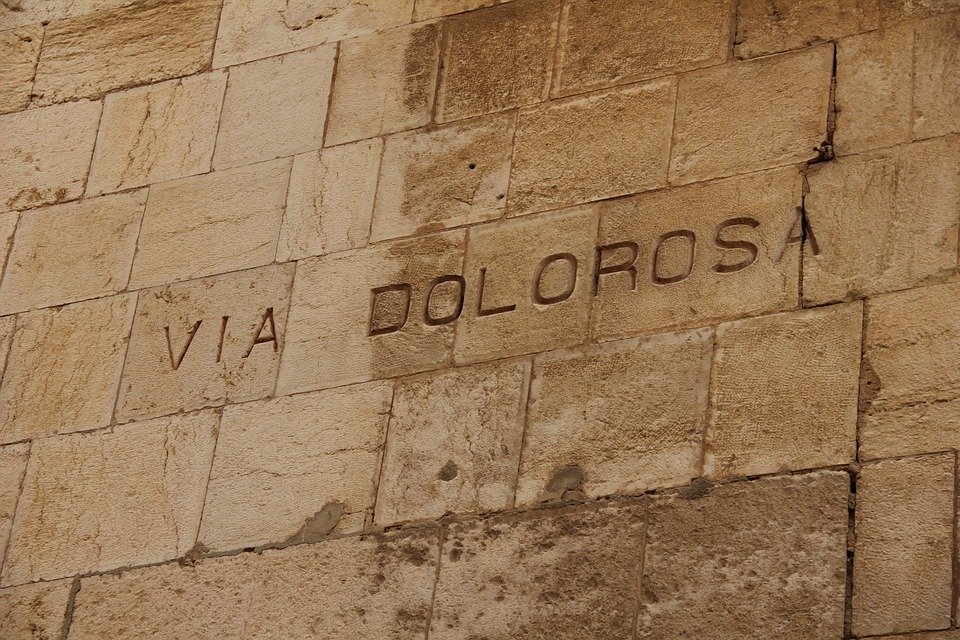 Via Dolorosa En langfredagsvandring – 3. station
Jesus falder første gang
Mennesker har igennem lange tider givet sig selv og hinanden sange, bønner og velsignelser med på vejen, før man begav sig afsted på langfart. En bøn, der går igen er blandt andet bønnen om ikke at snuble eller falde. Denne bøn har ofte flere betydninger:Lad mig ikke falde og slå mig Lad mig ikke opgive den færd, jeg er påLad mig ikke blive til grin
Vi ved ikke, hvad der får Jesus til at falde. Måske snublede han blot over en sten. Måske segner han lidt under vægten af korset. Overvejelse: Små børn falder hele tiden, mens de øver sig på at gå. Det at falde er et vilkår, som hører med til at det at lære at gå. Hvorfor mon det så opfattes som pinligt, hvis vi senere hen i livet falder, og særligt pinligt hvis andre ser det? Som fx hvis man falder på vej op ad trappen til en scene eller på vej op ad kirkegulvet? 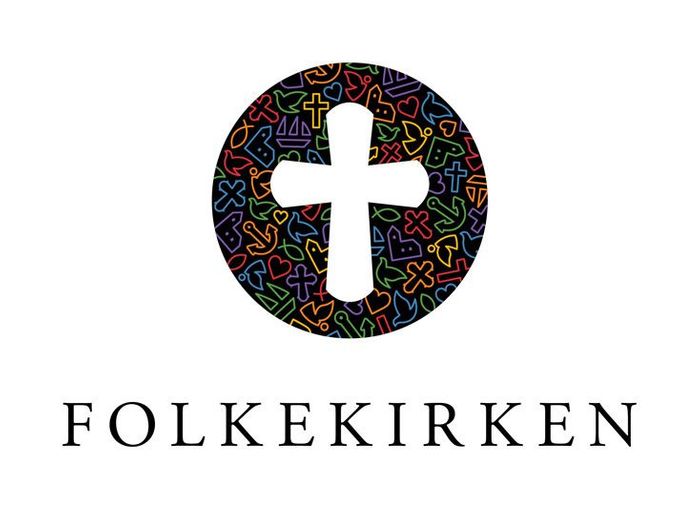 